WORK PROFILEEvaluation and Documentation for each patient.Treated patients for orthopedic treatment.Therapy of Ostio-arthritis of knee, Peri- arthritis (Frozen Shoulder), Rheumatoid arthritis, Gout, Bicipital Tendinitis, Tennis Elbow, Golfers Elbow. Cervical Spondylitis, Calcaneum Spar, Planter Fascitis, Halux Valgus. Torticollis, Genu recurvatum, Genu valgum, Genu varum, Ankylosis SpondylitisTherapy of Low Back Pain, Ligament injuries, Fractures (Conservative & Surgical Management), Paraplegia, Paraparesis due to Cervical Spine fracture, Knee and Hip replacement.Therapy of Orthopedic and Neurological conditionsStroke Management, Bells Palsy, Intra-scapular Fibrositis, Post-fracture StiffnessElectro-therapy and Exercise therapy in Mechanical Low Back Pain, Neurogenic Low Back PainHaemiparesis, Haemiplegia, Ligament injury, Muscular pain, Chest mobility exerciseJoint arthritis, Neck pain, Radiculopathy, Correction of Posture, Muscles Strengthening exerciseManagement of Shoulder dislocation, Fracture management, Bursitis of knee joint, Poly-arthritisAnterior & Posterior cruciate ligament injury, Patellar tendinitis.INTERNSHIP EXPERIENCE (June 2009 to December 2009)Orthopedic wardGeneral SurgeryMedicineIntensive Care Unit (ICU, RICU, NICU)Disabled Child Guidance Clinic, Spastic Society of MysoreProsthetics & Orthotics Department, MysoreMysore University Sports Meet, Annual Dushera Sports Meet, MysoreLittle Sister Home for AgedPhysiotherapy Out-patient DepartmentWORKSHOPIAP Conference in Mangalore.Prevention of injury in Sports (Cricket), JSSCPT, Mysore.STRENGTHSPositive Attitude, Commitment to work, Sincerity & Punctuality, Hard working.Desire for innovation & Continuous learning.SPORTS & HOBBIESHobbies	:   	Reading Books & Photography, Music and Social activities.Sports	:      	Cricket, Badminton, Long Jump.DECLARATION            I hereby solemnly declare that all statements mentioned above are true and correct to the best of my knowledge and belief.				                                              			 Yours Sincerely,  Place	:	Al Ain, UAE                                                                                                                                                         	 			 (SAKIYA )Position Applied for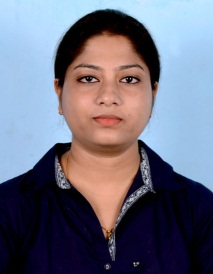 PhysiotherapistTotal ExperienceMore than 7 yearsEmail IDSakiya.369289@2freemail.com Personal DetailsName	: Sakiya Date of Birth: 27-07-1988Sex: FemaleMarital Status: Married.Nationality: Indian.Languages Known: English, Hindi, Bengali Urdu, and KannadaCURRICULAM VITAEPosition Applied forPhysiotherapistTotal ExperienceMore than 7 yearsEmail IDSakiya.369289@2freemail.com Personal DetailsName	: Sakiya Date of Birth: 27-07-1988Sex: FemaleMarital Status: Married.Nationality: Indian.Languages Known: English, Hindi, Bengali Urdu, and Kannada       NAME		     	:  SAKIYA	License/ Certificate		:  HAAD (License No- GT1998)			:  DHA Eligibility Letter (Ref- DHA/LS/1542016/586102)				:  IAP, AIP (INDIA)	Notice Period		: 1 monthCAREER OBJECTIVE	Enter, Elite and Excel in a challenging career with a progressive, research oriented organization that offers ample opportunity to prove, improve and grow in professional and career advancement. I also aim at working in a challenging environment, enhancing my skills and there by contributing to overall growth of organization.WORK EXPERIENCEAdvance Redicure Diagnosis CentrePosition	: Physiotherapist (January 2010 to August 2013)Health Plus ClinicPosition	: Physiotherapist (September 2013 to November 2016)AL Sadara Disabled Care & Rehabilitation Center (Al Ain, UAE)Position	: Physiotherapist Specialist ,Pediatric (February-2017 to Till date)AREA OF INTERESTPediatrics therapy, Orthopedic physiotherapyNeuromuscular physiotherapy, GeriatricsAREA OF EXPERTISEElectrotherapy (IFT, SWD, TENS, US, Traction, Electrical Stimulation, Gym Equipment, Paraffin Wax Bath)Exercise Therapy (Mobilization, PNF Technique, Stretching, Mckenzi Technique, Mulligan Technique, Maitland Technique, Stroke Management, Chest Physiotherapy, Burn Management, Pre-natal & Post-natal Exercise, Myofascial Release, Trigger Point Release, Bell’s Palsy Management, Breathing Exercise, Cardio-pulmonary Post-Surgical Exercises, Co-ordination & Balancing Exercise)RESEARCH PROJECTTitle	: EXPERIMENTAL STUDY ON EFFECTIVENESS OF SLUMP 	     STRETCHING ON NON RADICULAR LOW BACK PAINDuration	:    6 monthsSOFTWARE PROFICIENCYOFFICE   		: Office-2010 OS		  	: WIN-XP, WIN-7, WIN-8COURSEBOARD/ UNIVERSITYINSTITUTIONYEAR OF PASSINGPERCENTAGEB.P.T.Rajiv Gandhi University of Health ScienceJSS College of PhysiotherapyMysore, Karnataka20091st Year- 62.2 %2nd Year- 63.4 %3rd Year- 67.0 %4th Year- 62.3 %XIIW.B.C.H.EMayureswar High School (H.S.)200558.0 %XW.B.B.S.E.Mayureswar High School (H.S.)200376.25 %